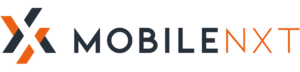 Maak mobiele medewerkers efficiënt én effectiefVolledig inzicht in de status van uw “last-mile” bewegingen in het leveringsproces:Modulair van opzet en flexibel configureerbaarGebruikersvriendelijke interface voor de chauffeur, kantoormedewerkers en uw klantenReal-time interfacing met elk bovenliggend systeem (TMS, ERP, planningsysteem)Oneindig schaalbaar door gebruik van nieuwste cloud technologieSnel en eenvoudig te implementerenDaadwerkelijk beschikking over real-time informatie en verwerking van gegevens tot op de secondeVolledige SaaS oplossing inclusief hosting en bijhorend prijsmodel (pay per use or pay per month)Ondersteuning voor Google Android© en Apple iOS© besturingssystemenOverzicht functionaliteitVoordelen voor uw klant:Real-time inzicht in zendingen, retouren en emballageLast-minute zendingen en retouren worden efficiënt afgehandeldDirect informatie bij incidentenNauwkeurige informatie over leveringstijdvenstersVoordelen voor uw chauffeur:Minder fouten bij leveren en ophalenDuidelijke instructies en snelle gegevensinvoerVoordelen voor uw planning:Direct inzicht in de status van de chauffeurs en zendingenVolledige communicatie richting klant (status zending, ETA)Heralloceren van leveringen en retourenMinder sprake van fouten en administratieDirect delen van status informatie met derdenVoordelen voor uw organisatie:Betere SLA en monitoren van KPI’sKostenbesparingen op het vlak van communicatie, herstel van fouten en registratie van emballageHogere klanttevredenheid door hogere betrouwbaarheidProces onderdeelProces onderdeelProces onderdeelFront-end functionaliteit (mobiele medewerkers)VoorbereidingLevering en pick-upServiceVoertuigcheckXWorkflow en routelijst ladenXLaadscan  en volledigheidscheckXGPS navigatie en traceren, incl. real-time traffic infoXBarcodes scannen voor track en trace doeleindenXDigitale handtekening bij leveringXFoto’s maken en NFC tags uitlezen – Proof of Condition en PresenceXIntegratie met systemen inzake bewaking van temperatuurXRegistratie  van emballage en retouren XAankomsten en real-time ETAXKlantensurveysXVrije registratie van uitzonderingenxxxGeplande en vrije collectieXGeplande en vrije leveringXDynamische digitale formulierenXxxRegisteren pauze momentenXGeïntegreerde chat module (tekst, foto’s en bijlagen)XXAuthenticatie o.b.v. email & password, social login (Google, Facebook, Twitter, GitHub, Microsoft Live,…) of telefoonnummer & SMSxXXBack-end functionaliteit (planning en management)Route en stops toewijzen aan chauffeurxxXRoutes en stops herschikkenxxXGebruikers en rollenbeheerxxXRapportagedashboardsxxXReal-time track en trace chauffeurs en zendingenxxXToewijzen van last-minute zendingen en retourenxxXConfigureren van digitale invul formulierenxxXSplitsen van routesxXNotificatie service (SMS/email)xxxAd-hoc stop instructies toevoegenxXGeïntegreerde chat modulexxAlerts dashboardxxxCustomer ticketing systeemxxxConfigureren van route templates t.b.v. vaste route planning xIndividuele stops overhevelen tussen routesxxLive Map o.b.v. Google Maps met real-time locatie van chauffeurs / voertuigenxxSelf-service functionaliteit (klanten portaal)Portaal voor melden van orders, retouren xxxApp om retouren te melden en status zendingen te volgenxxxBeheer dienstenVolledige hosting inbegrepenxxxRealtime integratie met ERP, TMS en planning systeemxxxHelpdesk (24/7 optie)xxxBeheer van apparatuur en software updatesxxx